令和　　年　　月　　日温泉回数券特別助成企画 特別助成金交付申請書公益財団法人 佐世保市中小企業勤労者福祉サービスセンター　理事長　様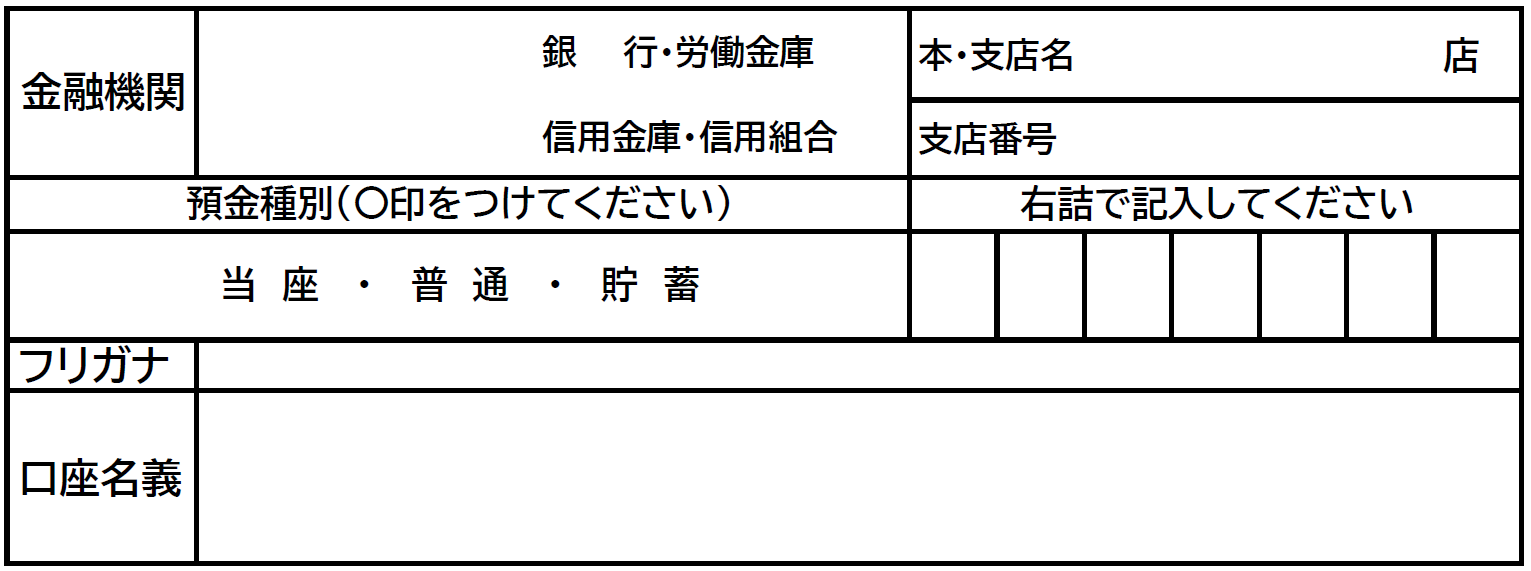 申請金額　　　　　　　　　　　　　　　　　　円■対　　　象｜会員本人のみ（１人３回まで）■対象期間｜令和６年４月１日～令和６年１２月末日■助 成 額｜1回あたり２，０００円（但し、 ６，０００円 以上）■申請期限｜令和７年２月末日まで（当センター必着）■申請方法｜温泉施設が販売する温泉入浴回数券（1セット）を購入後、申請書に必要事項を記入し、領収書（コピー不可、フルネーム記載）を添付してウェルズサセボ事務局までご郵送ください。（持参も可）下記のとおり、温泉回数券特別助成企画の特別助成金を申請いたします。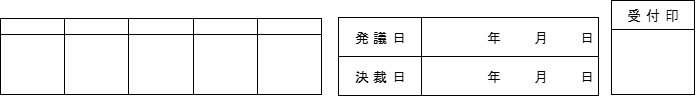 会員番号事業所名会員氏名印購入日購入日利用施設名助成額１令和　　　年　　　月　　　日助成額2,000円×　　　枚＝　　　 ,000円２令和　　　年　　　月　　　日助成額2,000円×　　　枚＝　　　 ,000円３令和　　　年　　　月　　　日助成額2,000円×　　　枚＝　　　 ,000円